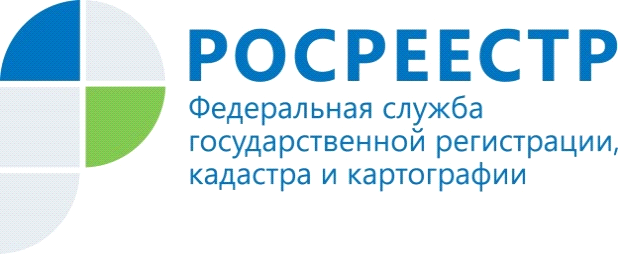 ПРЕСС-РЕЛИЗВ УПРАВЛЕНИИ РОСРЕЕСТРА ПО КИРОВСКОЙ ОБЛАСТИ ФУНКЦИОНИРУЕТ ТЕЛЕФОН ДОВЕРИЯВ целях повышения эффективности обеспечения соблюдения федеральными государственными гражданскими служащими ограничений и запретов, установленных законодательством Российской Федерации, в Управлении Росреестра по Кировской области функционирует «телефон доверия» по вопросам противодействия коррупции: 8(8332) 67-35-44. По «телефону доверия» принимается и рассматривается информация о фактах: коррупционных проявлений в действиях федеральных государственных гражданских служащих; конфликта интересов в действиях федеральных государственных гражданских служащих; несоблюдения федеральными государственными гражданскими служащими ограничений и запретов, установленных законодательством Российской Федерации. Не рассматриваются: анонимные обращения (без указания фамилии гражданина, направившего обращение); обращения, не содержащие почтового адреса или адреса электронной почты, по которому должен быть направлен ответ; обращения, не касающиеся коррупционных действий федеральных государственных гражданских служащих; обращения, аудиозапись которых не разборчива и не понятна. Конфиденциальность обращения гарантируется. «Телефон доверия» функционирует ежедневно, круглосуточно, без выходных и перерывов, в автоматическом режиме и оснащен системой записи поступающих обращений (функция «автоответчик»).Время приема одного обращения в режиме работы автоответчика составляет 5 минут. Обращаем внимание на то, что статьей 306 Уголовного кодекса Российской Федерации предусмотрена уголовная ответственность за заведомо ложный донос о совершении преступления. 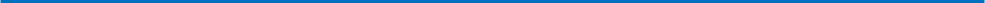 О РосреестреУправление Федеральной службы государственной регистрации, кадастра и картографии (Росреестр) по Кировской области является территориальным органом федерального органа исполнительной власти, осуществляющим функции по государственной регистрации прав на недвижимое имущество и сделок с ним, землеустройства, государственного мониторинга земель, а также функции по федеральному государственному надзору в области геодезии и картографии, государственному земельному надзору, надзору за деятельностью саморегулируемых организаций оценщиков, контролю деятельности саморегулируемых организаций арбитражных управляющих, организации работы Комиссии по оспариванию кадастровой стоимости объектов недвижимости. Осуществляет контроль за деятельностью подведомственного учреждения Росреестра – филиала ФГБУ «ФКП Росреестра» по Кировской области по предоставлению государственных услуг Росреестра. Руководитель Управления Росреестра по  Кировской области – Елена Сорокина 